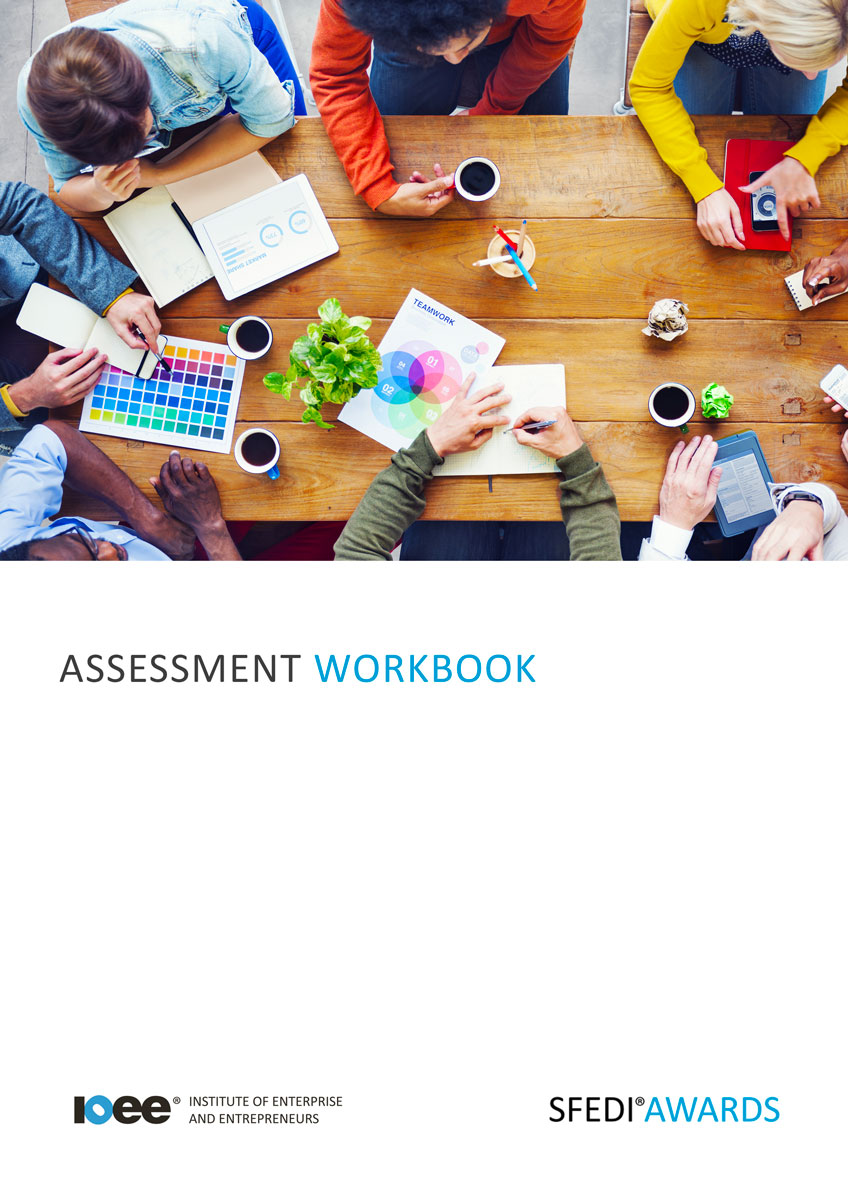 Understanding Consumer BuyingBehaviourJ/508/3093Copyright © 2020 SFEDI Enterprises LtdAll rights reserved. This book or any portion thereof may not be reproduced or used in any manner whatsoever without the express written permission of the publisher (address below).Approved SFEDI Awards centres and learners undertaking a SFEDI Awards qualification may photocopy this document free of charge and/or include a PDF version on its intranet where it is only done so for the purposes of the approved delivery of this qualification.SFEDI Enterprises Ltd t/a SFEDI Awards 
19 Victoria RoadDarlingtonDL1 5SFwww.sfedigroup.comEvery effort has been made to ensure that the information contained in this publication is true and accurate at the time of publication. However, SFEDI Enterprises t/a SFEDI Awards strives to continually develop and improve our qualifications and, as such, there may be occasions where changes are required. SFEDI Enterprises t/a SFEDI Awards does not accept liability for any loss or damage arising from the use of the information contained within this publication.IntroductionThis workbook has been developed so that you are able to collect and present evidence that demonstrates your knowledge and skills in relation to understanding consumer buying behaviour.There are different sections that make up this workbook in order to make sure you are able to complete all of the tasks necessary but you will be provided with support as you move along by your Assessor.Further learning materials and support is available through your studying membership of the Institute of Enterprise and Entrepreneurs. If you haven’t yet received your login please speak to your Assessor who will be happy to sort this out for you.This unit contains three learning outcomes and will support you to be able to:Understand consumer needs and wantsUnderstand the consumer decision making process (DMP) and the consumer decision making unit (DMU)Understand internal and external influences on consumer buying behaviourThe evidence within this workbook will be assessed by,Assessor Name:and will be quality assured by,Internal Quality Assurer Name:Your Assessor will support you to plan how best to demonstrate your knowledge and skills which may be through the completion of the activities within this workbook or may include additional tasks best suited to you.If any additional tasks are to be completed these will be listed in the table below with target dates for which you should try your best to complete each task listed.By signing below you agree to completing the work as detailed above and working with your Assessor to achieve this by the deadlines indicated.Activities 	Activity 1	Understanding your customers is one of the most vital parts of running and working within a business. If you don’t understand what a customer needs or wants then you might not know the products or services that are going to sell the best.In the boxes below, describe what is meant by the term a ‘need’ and a ‘want’A customer need is…A customer want is…Using the table below identify three examples of a customer needUsing the table below identify three examples of a customer want 	Activity 2	Using the box below, describe the stages in the customer decision making processUsing the box below, describe what is meant by the customer decision making unit 	Activity 3	Using the table below describe three internal influences on customer buying behaviourUsing the table below describe three external influences on customer buying behaviourActivity MappingNow you have completed the activities to demonstrate your knowledge and skills it is time for your Assessor to map your work against the standards listed below.By doing this they will be making sure that the work you have provided by completing the activities meets the requirements for you to gain your certificate.Your Assessor will provide you with feedback on how you have done and whether any more work may be required.Assessor Feedback
Authenticity DeclarationsLearner DeclarationBy signing this declaration you agree that the evidence provided within this workbook has been produced by you and meets the requirements of being authentic, sufficient, valid and current to the standards required.Learner Signature:	Date:Assessor DeclarationBy signing this declaration you agree that you have assessed all of the evidence produced within this workbook and have ensured that the work is that of the learner. You are also declaring that during the learning process you have ensured that the evidence is authentic, sufficient, valid and current to the standards required.Assessor Signature:	Date:IQA Signature (if applicable):	Date:Additional Evidence FormsUse these additional forms in order to record additional evidence for the activities within this workbook where additional space is required.Ensure that each piece of evidence entered on these forms is clearly labelled with the corresponding activity number.
SFEDI Awards19 Victoria RoadDarlingtonDL1 5SFcustomerservices@sfediawards.com 0845 224 5928@sfediawardsTaskTarget DateRe-planned Target DateCompletion of the activities included within this workbookLearner Name:Signature:Date:Assessor Name:Signature:Date:Customer Need 1Customer Need 2Customer Need 3Customer Want 1Customer Want 2Customer Want 3Internal Influence 1Internal Influence 2Internal Influence 3External Influence 1External Influence 2External Influence 3Assessment Criterion - The learner can:Activity Number or Reference Number of Additional Activities:Assessor Signed Off ( / ):Explain the differences between consumer needs and wants1Identify three example of consumer needs1Identify three examples of consumer wants1Describe the stages in the consumer decision making process2Describe the consumer decision making unit2Identify three internal influences on consumer buying behaviour3Identify three external influences on consumer buying behaviour3